Ålands lagtings beslut om antagande avLandskapslag om tillämpning på Åland av lagen om kontroll av brottslig bakgrund hos frivilliga som deltar i verksamhet bland barn	I enlighet med lagtingets beslut föreskrivs:1 §Lagens tillämpningsområde	Lagen om kontroll av brottslig bakgrund hos frivilliga som deltar i verksamhet bland barn (FFS 148/2014), nedan kallad rikslagen, ska tillämpas på Åland med de avvikelser som anges i denna lag. Ändringar i rikslagen ska tillämpas på Åland från att de träder i kraft i riket.2 §Hänvisningar	Hänvisningen till lagen om kontroll av brottslig bakgrund hos personer som arbetar med barn (FFS 504/2002) i 2 § 2 mom. rikslagen avser landskapslagen (2004:3) om kontroll av brottslig bakgrund hos personer som ska arbeta med barn.3 §Straff	Om straff för brott mot skyldigheten enligt 11 § 2 mom. i rikslagen att överlämna straffregisterutdraget till den frivillige föreskrivs i 13 § i rikslagen.	Vid brott mot tystnadsplikten som föreskrivs i 12 § i rikslagen ska dömas till straff enligt 38 kap. 1 eller 2 § i strafflagen (FFS 39/1889), om inte gärningen utgör brott enligt 40 kap. 5 § i strafflagen eller strängare straff för den föreskrivs någon annanstans i lag.	De bestämmelser om straff för dataskyddsbrott som finns i 38 kap. 9 § i strafflagen ska tillämpas inom tillämpningsområdet för denna lag.4 §Ikraftträdande	Denna lag träder i kraft den__________________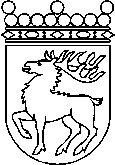 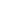 Ålands lagtingBESLUT LTB 50/2019BESLUT LTB 50/2019DatumÄrende2019-09-09LF 29/2018-2019	Mariehamn den 9 september 2019	Mariehamn den 9 september 2019Gun-Mari Lindholm talmanGun-Mari Lindholm talmanVeronica Thörnroos  vicetalmanViveka Eriksson  vicetalman